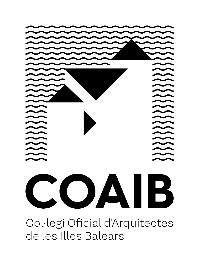 L’arquitecte Col·legiat _________________________________________________es compromet a ASSUMIR LA DIRECCIÓ FACULTATIVA i de la pròpia EXECUCIÓ MATERIAL de l’obra en ___________________________________________________________________________________________________________________consistent en ___________________________________________________________________________________________________________________________el promotor de la qual és ______________________________________________en el moment en el que hagi estat presentat el necessari projecte d’execució a l’Ajuntament, i aquest hagi atorgat la corresponent llicència d’obres i la necessària autorització per a l’inici de les mateixes.El que fa constar, als efectes del compliment de les ordenances d’aquest municipi.________________________, a ___ de _____________ de _______Signatura de l’arquitecte,OBSERVACIONS: La responsabilitat de l’arquitecte com a director i com a director de l’execució material d’obra no començarà mentre no li sigui comunicada, de forma fefaent per part del client, la data d’iniació de la mateixa.